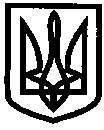 УКРАЇНАУПРАВЛІННЯ ОСВІТИІЗЮМСЬКОЇ МІСЬКОЇ РАДИХАРКІВСЬКОЇ ОБЛАСТІНАКАЗ06.06.2017 											№ 305Про планування роботи управління освіти Ізюмської міської ради Харківської областіЗ метою створення умов для послідовної та узгодженої діяльності  структурних підрозділів управління освіти,  правильного розподілу наявних сил структурних підрозділів та  працівників управління освіти, раціонального використання часу працівників управління освіти і таким чином – утвердження персональної відповідальності за доручену справуНАКАЗУЮ:Роботу управління освіти проводити за перспективними (річними), поточними (квартальними) та оперативними (місячними) планами, що складаються за формою згідно з додатком 1  та затверджуються начальником управління освіти.Заступнику начальника управління освіти з навчально-виховної роботи Мартинову В.О.:Здійснювати формування планів роботи управління освіти за планами структурних підрозділів управління освіти, затвердженими начальником управління освіти.Затверджувати у начальника управління освіти квартальні та місячні плани роботи управління освіти. за 3 дні до початку планового періодуЗабезпечити своєчасне підведення підсумків виконання планів роботи управління освіти управління освіти за формою згідно з додатком 3.Через 5 днів після завершення планового періодуКерівникам структурних підрозділів управління освіти:Забезпечити формування квартальних та місячних планів роботи підпорядкованих структурних підрозділів за планами працівників структурного підрозділу та затверджувати у начальника управління освіти за формою, що додається (додаток 2).За 5 днів до початку планового періодуЗабезпечити надання квартальних та місячних планів роботи підпорядкованих структурних підрозділів заступнику начальника управління освіти з навчально-виховної роботи Мартинову В.О. на паперовому та електронному носіях.За 5 днів до початку планового періодуЗабезпечити своєчасне підведення підсумків виконання планів роботи структурних підрозділів  управління освіти квартальних та місячних та надання відповідної інформації заступнику начальника управління освіти з навчально-виховної роботи Мартинову В.О. на паперовому та електронному носіях за формою, що додається (додаток 4).Через 3 дні після завершення планового періодуЗабезпечити контроль за виконанням квартальних та місячних планів роботи працівників підпорядкованих підрозділів.Постійно Забезпечити збереження планів роботи та інформації щодо виконання планів роботи структурних підрозділів управління освіти та працівників структурних підрозділів  управління освіти протягом календарного року.Погоджувати квартальні та місячні плани роботи працівників підпорядкованих структурних підрозділів.Працівникам управління освіти:Забезпечити формування особистих квартальних та місячних планів роботи та погоджувати у керівників структурних підрозділів управління освіти за формою, що додається (додаток 5).За 6 днів до початку планового періодуЗабезпечити своєчасне підведення підсумків виконання особистих квартальних та місячних планів роботи та надання відповідної інформації  керівникам структурних підрозділів за формою, що додається (додаток 6).Через 2 дні після завершення планового періодуПокласти персональну відповідальність за своєчасне формування  та якісну підготовку квартальних та місячних планів роботи підпорядкованих структурних підрозділів управління освіти, своєчасне надання інформації про виконання планів роботи структурних підрозділів на керівників відповідних структурних підрозділів (відповідно до розподілу обов'язків). Контроль за виконанням наказу залишаю за собою.Начальник управління освіти 					О.П. ЛесикМартинов З наказом управління освіти від 06.06.2017 № 305«Про планування роботи управління освіти Ізюмської міської ради Харківської області» ознайомлений(а):____________ В.О.Мартинов				____________ Т.В. Савченко____________ О.В. Безкоровайний			____________ Н.О. Філонова____________ Н.О. Васько				____________ Г.В. Падалкіна____________ Н.С. Терновська			____________ С.Р. Агішева____________ Р.С. Зміївська				____________ С.І. Адамов____________ А.І. Сергієнко				____________ В.В. ЧуркінаДодаток 1 до наказу управління освіти від 06.06.2017  № 305ЗАТВЕРДЖУЮНачальник  управління  освітиІзюмської міської радиХарківської області________________ О.П. Лесик«_____»_________________ 201_ р.План роботи управління освіти Ізюмської міської ради Харківської області на __ квартал (місяць) 201__ рокуДодаток 2 до наказу управління освіти від 06.06.2017  № 305ЗАТВЕРДЖУЮНачальник  управління  освітиІзюмської міської радиХарківської області________________ О.П. Лесик_____»_________________ 201__ р.План роботи  ________________________________                         (назва структурного підрозділу)управління освіти Ізюмської міської ради Харківської області на __ квартал (місяць) 201__ рокуКерівник структурного підрозділу ____________ (Ініціали, прізвище)					      (підпис)	Додаток 3 до наказу управління освіти від 06.06.2017  № 305Інформація про виконання плану роботи управління освіти Ізюмської міської ради Харківської області на __ квартал (місяць) 201__ рокуДодаток 4 до наказу управління освіти від 06.06.2017  № 305Інформація про виконання плану роботи _______________________   						 (назва структурного підрозділу)управління освіти Ізюмської міської ради Харківської області на __ квартал (місяць) 201__ рокуКерівник структурного підрозділу ____________ (Ініціали, прізвище)					      (підпис)	Додаток  5 до наказу управління освіти від 06.06.2017  № 305ПОГОДЖУЮНачальник відділу  (назва відділу)управління освітиІзюмської міської радиХарківської області_________________(Ініціали та прізвище) «____»______________ 201__ р.План роботи на __________________201__ року (посада та ПІБ працівника відділу управління освіти)Посада працівника  управління освіти _____________ (Ініціали та прізвище) 	          					 (підпис)Додаток  6 до наказу управління освіти від 06.06.2017  № 305Інформація про виконання плану роботи на __________________201__ року (посада та ПІБ працівника відділу управління освіти)Посада працівника управління освіти _____________ (Ініціали та прізвище) 	          					 (підпис)№№п/пДата проведенняНазва заходуМісце проведенняВідповідальний№№п/пДата проведенняНазва заходуМісце проведенняВідповідальний№№п/пДата проведенняНазва заходуМісце проведенняВідповідальнийВідмітка про виконання№№п/пДата проведенняНазва заходуМісце проведенняВідповідальнийВідмітка про виконання№ з/пДатапроведенняНазва заходуМісце проведення№ з/пДата проведенняНазва заходуМісце проведенняВідмітка про виконання